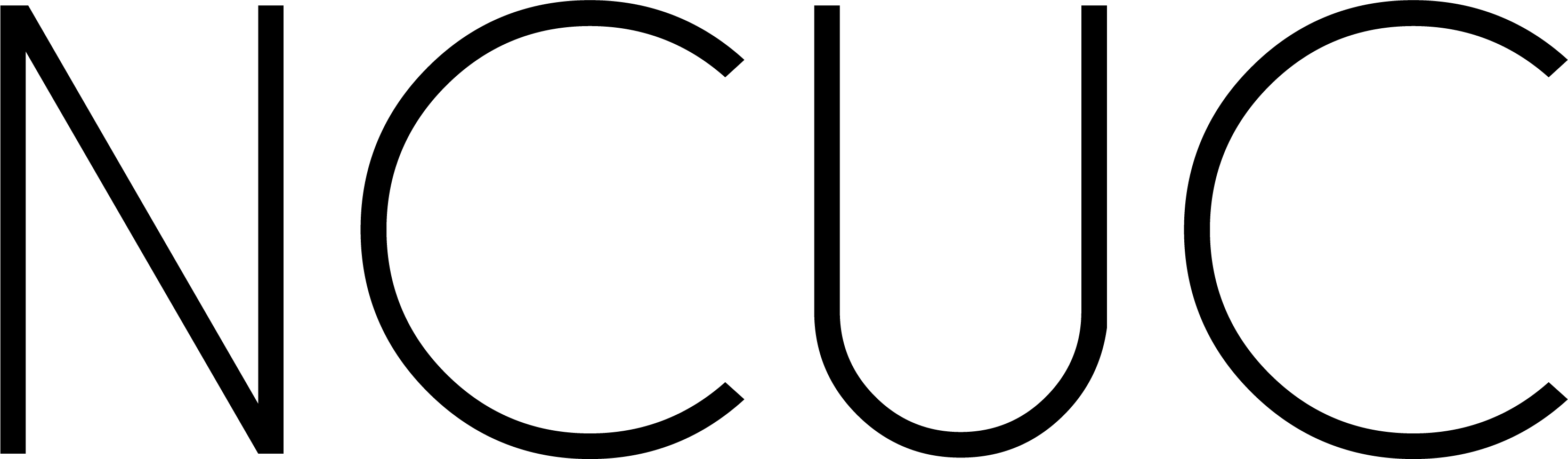 PROCESS FOR AMENDING THE NCUC BYLAWSI.  This Committee has been authorized by the NCUC Executive Committee to prepare a Bylaws revision for its consideration.II. Following our meeting tonight, we need to formally notify ICANN staff of our intention to modify the NCUC Bylaws ( ICANN Board,  resolution 2013.09.28.12).III. The NCUC Executive Committee by majority vote will then propose a revision for consideration by Members at the next regular election ( NCUC Bylaws VIII(A) ).IV. The revisions need to be passed by 2/3 of those voting, wherec 40% or more of the eligible voters cast a ballot. (NCUC Bylaws VIII(B) ).V.  After approval by Membership, the NCUC EC will submit the proposed changes to ICANN staff for review. The staff will review the proposal and within 10 days submit a report to the Board SIC, or other designated committee, with comments reflecting upon any fiscal or liability concern they may have (ICANN Board,  resolution 2013.09.28.12 ).VI. After reviewing the staff report, the designated Board committee will open a Public Comment Forum. Within 30 days staff will prepare for the Board a report summarizing community feedback (ICANN Board,  resolution 2013.09.28.12 ).VII. The ICANN Board will then 1) approve the proposed revision (by a majority vote), 2) reject the proposed revision ( by a 2/3 vote) or 3) ask the community for further clarification.  (ICANN Board,  resolution 2013.09.28.12).